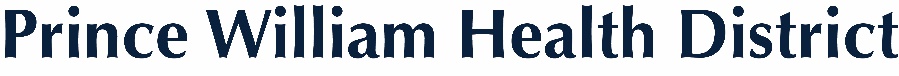 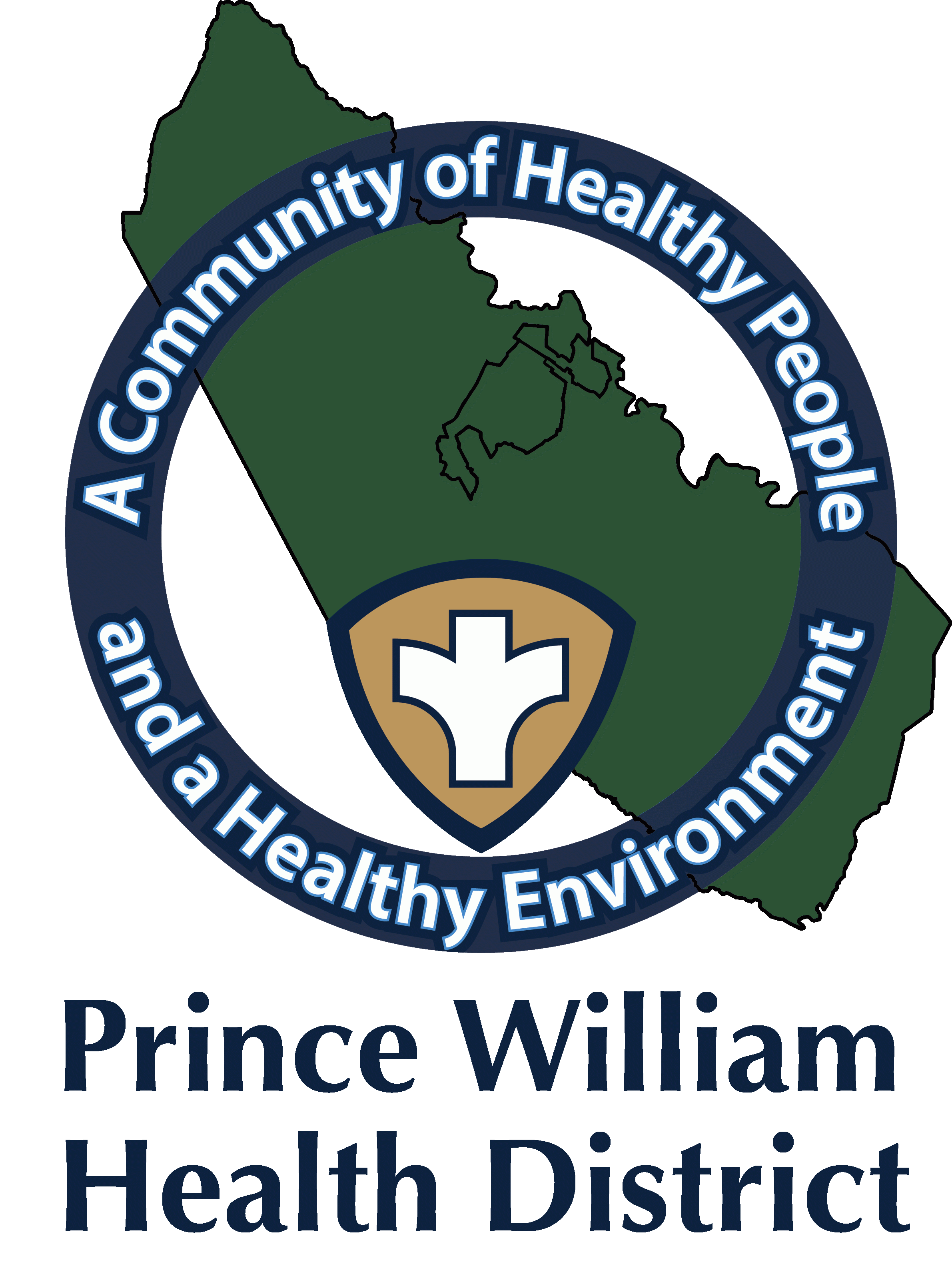   				     Information Update                                                                  Community Outreach Director                                                                                       Sean Johnson                                                                                                Sean.johnson@vdh.virginia.govOctober 29, 2021The Prince William Health District What You Should Know:Advisory Panel’s Recommendation of Pfizer-BioNTech Vaccine for 5-11-Year-Old ChildrenOn October 26, 2021, the U.S. Food and Drug Administration (FDA) received the recommendation of its independent advisory panel, the Vaccine and Related Biological Products Advisory Committee (VRBPAC), to expand the Emergency Use Authorization (EUA) of the Pfizer-BioNTech C0VID-19 vaccine to include children from the ages of 5 through 11 years.The VRBPAC recommendation and FDA’s coming action on that recommendation are only the first two review steps the vaccine must undergo before it can be administered to children. The next step is for the Advisory Committee on Immunization Practices (ACIP) of the Centers for Disease Control and Prevention (CDC) to meet November 2 to discuss the administration of the vaccine to this age group, followed by the final decision by CDC Director Dr. Rochelle Walensky. Only when this process is complete would children ages 5 to 11 years be eligible for vaccination.VDH has been planning for several months for the eventual rollout of this vaccine to young children, along with a wide range of healthcare partners to get these vulnerable children vaccinated as quickly as possible, utilizing channels ranging from pediatricians, family practices, and pharmacies to Community Vaccination Centers and local health departments.Community Vaccination Cliniccommunity Vaccination Center, Located at the former Gander Mountain store, 14011 Worth Avenue, Woodbridge, VA 22192. offering first, second, third, and booster doses for the Pfizer BioNtech, Moderna, and Johnson & Johnson vaccines. Vaccines are free.The CVC will have appointments Mondays through Saturdays from 10 a.m. to 7:30 p.m., Walk-ins accepted.To get a vaccine it is recommended that you make an appointment, visit vaccinate.virginia.gov or call 877-VAX-IN-VA (877-829-4682, TTY users call 7-1-1). Assistance is available in English, Spanish, and more than 100 other languages.Bring your COVID-19 vaccine card or vaccine record with QR code. If you need a copy of your vaccine record, visit vaccinate.virginia.gov Masks must be worn at the CVC.Manassas Mall ClinicManassas Mall vaccination site six days per week offering first, second, third, and booster doses for the Pfizer BioNtech, Moderna, Johnson & Johnson vaccines. These doses will be offered on various days. The Mall is located at, 8300 Sudley Rd, Manassas, VA 20109. Vaccines are free.To get a vaccine it is recommended that you make an appointment, visit vaccinate.virginia.gov or call 877-VAX-IN-VA (877-829-4682, TTY users call 7-1-1). Assistance is available in English, Spanish, and more than 100 other languages. However, walk-ins are accepted at certain days/times (see below).  Mall Clinic Hours:Mondays: 12 p.m. to 4 p.m. (walk-ins accepted, vaccines offered: Pfizer, and Moderna). The Flu vaccine will be offered while supplies last.Tuesdays: 11 a.m. to 6 p.m. (clinic closed 2:30 p.m. to 3:00 p.m., walk-ins accepted from 1:00 p.m. to 2:30 p.m., vaccines offered: Pfizer, Moderna, Johnson & Johnson)Wednesdays: 11 a.m. to 6 p.m. (clinic closed 2:30 p.m. to 3:00 p.m., walk-ins accepted from 1:00 p.m. to 2:30 p.m., vaccines offered: Pfizer, Moderna, Johnson & Johnson)Thursdays: 11 a.m. to 6 p.m. (clinic closed 2:30 p.m. to 3:00 p.m., walk-ins accepted from 1:00 p.m. to 2:30 p.m., vaccines offered: Pfizer, Moderna, Johnson & Johnson)Fridays: 12 p.m. to 4 p.m. (walk-ins accepted, vaccines offered: Pfizer, and Moderna). The Flu vaccine will be offered while supplies last.Saturdays: 9 a.m. to 5 p.m. (clinic closed 12:30 p.m. -1:00 p.m., walk-ins accepted from 1:00 p.m. to 2:30 p.m., vaccines offered: Pfizer, Moderna, Johnson & Johnson).Mobile Clinic UnitSaturday October 30, from 10:00 a.m. - 2:00 p.m.Woodbridge Ghanaian Seventh day Adventist Church1550 Prince William Parkway., Woodbridge, Va. 22191.First, second, third doses, and for those eligible for the Pfizer-BioNTech, Moderna, and Johnson & Johnson Booster dose.COVID-19 Vaccines Pfizer (for 12 and older) Johnson and Johnson (18 and older).The Flu vaccine will be offered while supplies last. No appointments are required. Walk-ins are accepted as long as supplies lasts. Weather permitting.Tuesday November 2, from 11:30 a.m. -5:30 p.m.Dumfries Shopping Plaza (UMart), 17987 Dumfries, VA. 22026First, second, third doses, and for those eligible for the Pfizer-BioNTech, Moderna, and Johnson & Johnson Booster dose.COVID-19 Vaccines Pfizer (for 12 and older) Johnson and Johnson (18 and older).The Flu vaccine will be offered while supplies last.No appointments are required. Walk-ins are accepted as long as supplies lasts. Weather permitting.Thursday, November 4, from 11:30 a.m.- 5:30 p.m.Fresh World Grocery, 9540 Liberia Ave., Manassas Va. 20110First, second, third doses, and for those eligible for the Pfizer-BioNTech, Moderna, and Johnson & Johnson Booster dose.COVID-19 Vaccines Pfizer (for 12 and older) Johnson and Johnson (18 and older).The Flu vaccine will be offered while supplies last.No appointments are required. Walk-ins are accepted as long as supplies lasts. Weather permitting.Testing: If you think you may have COVID-19, you can visit the VDH website to locate COVID-19 testing sites or visit https://www.hhs.gov/coronavirus/community-based-testing-sites/index.htmlAlso, you can reach out to your healthcare provider for COVID-19 testing.  Pharmacies offer COVID-19 testing and sell over-the-counter home testing kits.  https://www.vdh.virginia.gov/coronavirus/covid-19-testing/walgreens-partnership/ 